НОД по познавательному развитию в младшей группе по теме: «Путешествие в лес к диким животным»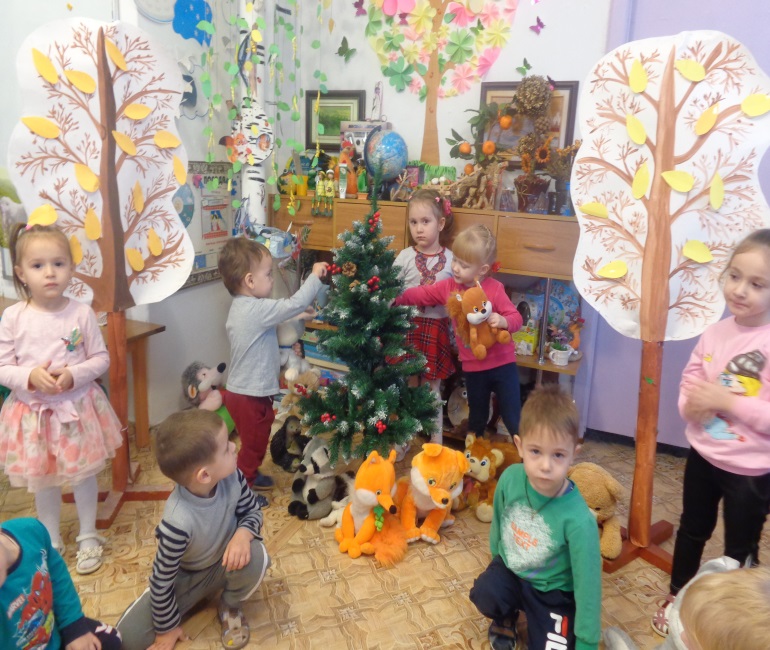 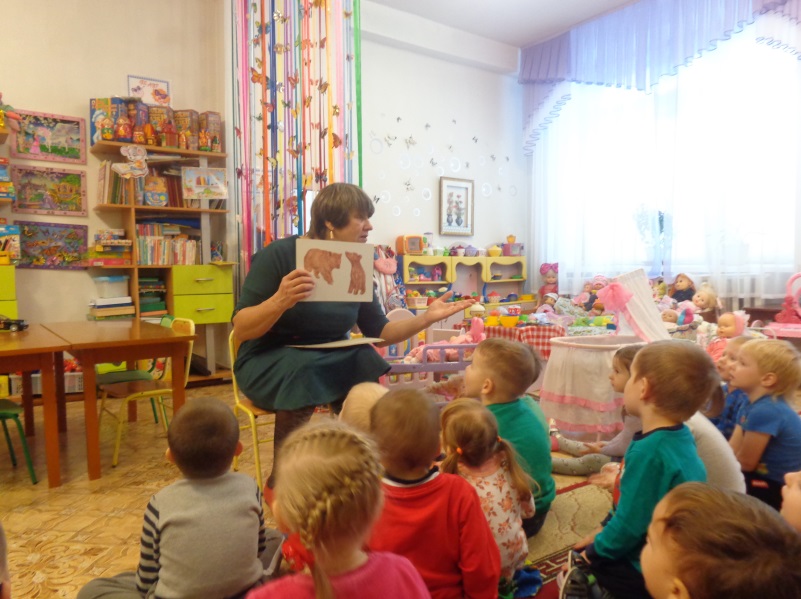 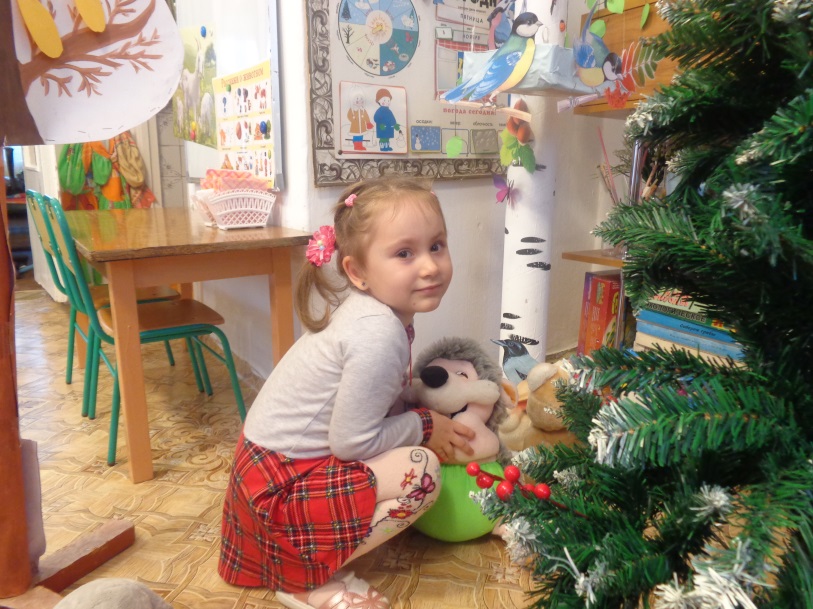 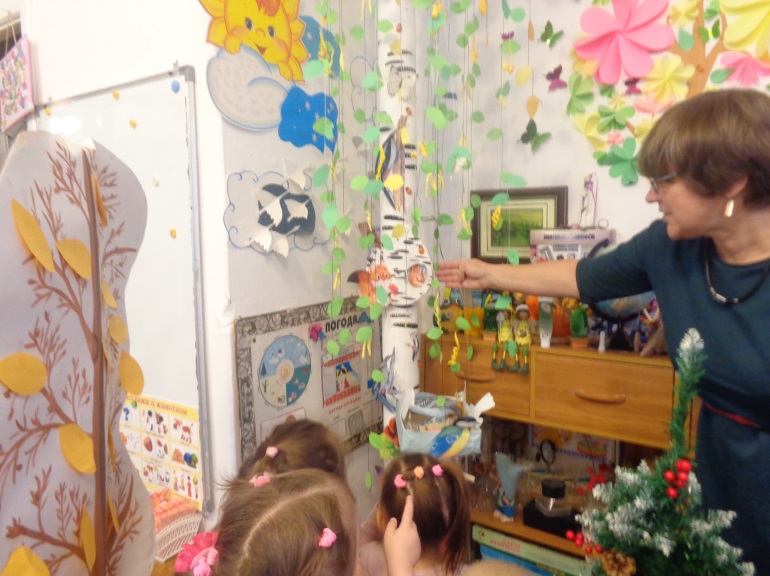 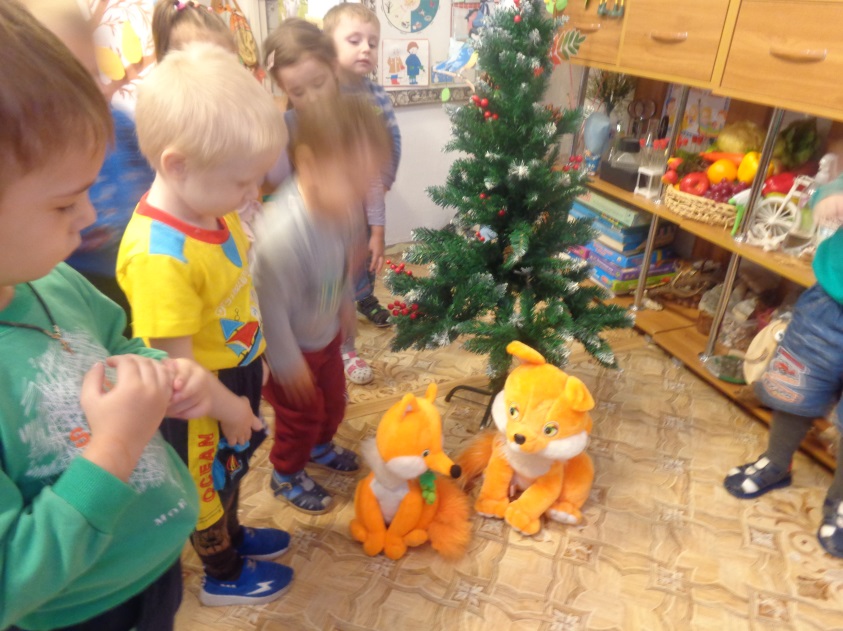 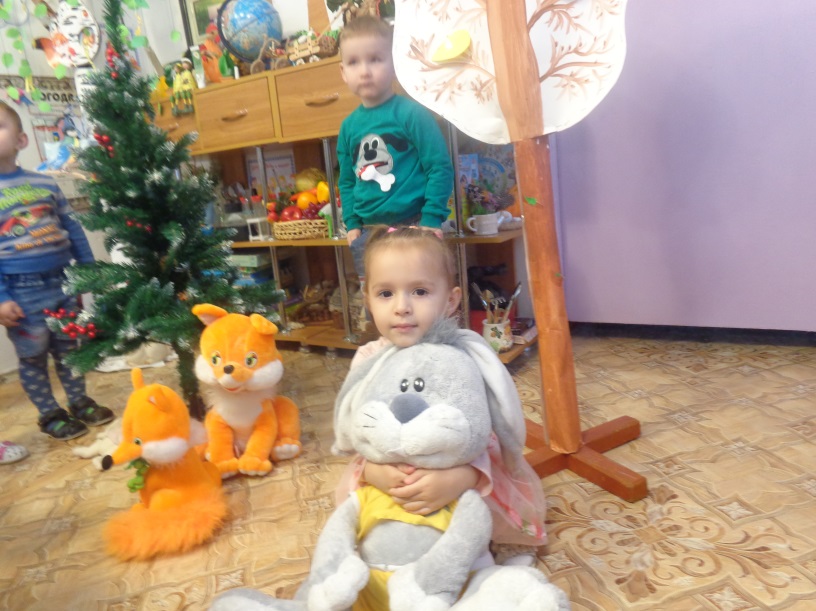 